Workington Town Council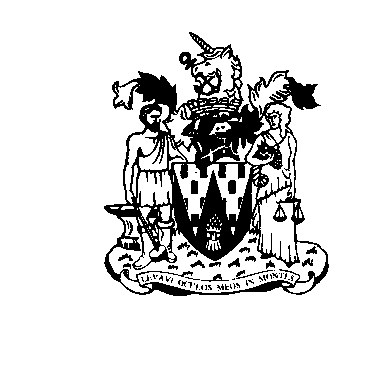 Workington Town Council Community Centre, Princess Street, Workington, Cumbria, CA14 2QGTelephone: 01900 702986Email: office@workingtontowncouncil.gov.ukWebsite: www.workingtontowncouncil.gov.ukDate of issue: Friday 26th April 2024 v2To Members of the Development Committee:(Copy for information only to other members of Workington Town Council)You are summoned to a meeting of Workington Town Council’s Development Committee on Monday 29th April 2024 at 6pm.The meeting will be held at the Workington Town Council Community Centre, Princess Street, Workington, CA14 2QG.Yours sincerely, 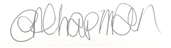 Emma ChapmanInterim Proper OfficerAGENDAApologies: To note any apologies. Declarations of Interest: To receive any declarations of interest relating to matters which appear on this agenda.Exclusion of Press and Public: To consider any agenda items of which the press and public should be excluded.Public Participation: To consider any agenda items in which public participation will be permitted. Minutes of previous meetings: To approve the minutes of 8th April 2024 and affirm them a true record.Public Questions: To consider any questions from electors, of which notice has been given in accordance with Standing Order 3w. Questions and Statements from Members: To consider questions and statements by members of which notice has been given.Motions on Notice: To consider any motions from members of which notice has been given. Planning Applications: To consider planning applications received from Cumberland Council.The committee will consider planning applications received and published by local planning authorities up to the date of the meeting. Where the publication of the application is after the initial publication of the agenda, items will be added up to the day of the meeting. A full list of applications likely to be considered can be obtained by checking the local planning authority website (cumberlandcouncil.my.site.com/pr3/s/register-view?c__r=Arcus_BE_Public_Register)Previous Application ResponsesCommittee to note the outcome of previous applications:Cllr Sean Melton (Chair)Cllr Allan Hodgson (Vice Chair)Cllr David FarrarCllr Tricia PooleCllr Hilary HarringtonCllr Kate SchofieldCllr Paul LarkinCllr Neil SchofieldCllr Nath MartinCllr Dave TennysonNo.Reference No.AddressDescriptionDeadline for commentAHOU/2024/0029 74, Mason Street, Workington, CA14 3EH Retrospective application to replace a flat roof to a pitched roof 30-Apr-24BHOU/2024/0054 1 Dove Lane, Workington Change garage into additional living accommodation 02-May-24CFUL/2024/0071 5 Dove Lane, Workington Proposed demolition of flat roofed garage and replaced with a new dwelling 02-May-24DHOU/2024/0056 14 Calva Brow, Workington, CA14 1DD Single storey rear extension including balcony (Resubmission of HOU/2023/0065) 02-May-24EHOU/2024/0018 1 Scawfield, High Harrington, Workington, CA14 4LZ Proposed Demolition of Existing Garage, Erection of Single Storey Garage and Gym, Rear & Side Extension & Internal Alterations to property 
AMENDED PLANS AND DOCUMENTS06-May-24FHOU/2024/0058 44 Oak Drive, Stainburn, Workington, CA14 1WY Extension and alteration to dwelling house 08-May-24GFUL/2024/0076 Brewery House Hotel, Main Road Harrington, Workington Proposed extension to create new kitchen and garden terrace and new covered access stairs to cold store on lower ground floor 10-May-24HHOU/2024/0050 53 Brierydale Lane, Stainburn, Workington, CA14 4UH Replacement detached garage and replacement of a section of retaining wall to the front 10-May-24IFUL/2023/0192 15-21, Wilson Street, Workington, CA14 4AZ Installation of new ventilation and extraction system and installation of solar panels
Amended Drawing No PM-MBK-002 Rev G Proposed Plans Received 22.4.202407-May-24No.Reference No.AddressDescriptionDecisionAFUL/2024/0031Unit 6, Peart Road, Workington, CA14 3YTOvercladding of existing roof and new box guttersGranted with conditionsBHOU/2024/003361 Broadacres, High Harrington, Workington, CA14 5RNSingle storey rear extensions to provide kitchen, living room and bedroomGranted with conditionsCHOU/2024/003216 Ellerbeck Lane, Workington, CA14 4HELoft conversion with changing hipped roof to gable and adding bay window to front of property (Retrospective)Granted with conditions